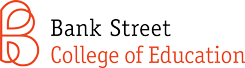 Bank Street College of Education Board of Trustees Associate Trustee Application Form 2017/18An Associate Trustees may, from time to time, be designated by the Board, as representatives of significant constituencies of the College community. An Associate Trustees will not have fiduciary responsibility or the authority to vote on Board matters or to vote on Board Committees, and Associate Trustees will not be counted toward the determination of the quorum. All Associate Trustees will be provided with appropriate Board materials and invited to attend meetings, or participate on Committees or other subsidiary bodies, to the extent that the individual’s participation does not conflict with Board operations. The qualifications and term of office for an Associate Trustees will be set forth in the resolution of the Board at the time the Associate Trustee designation is authorized and when an Associate Trustee is appointed.Name: _____________________________________________________________________Address: ____________________________________________________________________________________________________________________________________________________Phone number: ___________________________________   Email:______________________Please indicate which type of Associate Trustee you are applying for:Student Associate Trustee	 ______Parent Associate Trustee	 ______Staff Associate Trustee	 ______For Staff Associate Trustee candidates, please indicate the division in which you are employed? ____________________________How long have you served in this division? ________
Please tell us why you are interested in serving on the Bank Street College Board of Trustees? What motivates you to volunteer your time?Do you have prior experience as a trustee?Do you understand Bank Street’s mission and history? Do you feel that it is in alignment with your own passions?What skills or expertise do you believe you would bring to the Board?What professional or personal constraints on your time or service do you anticipate?How would serving on the Board benefit you personally and the College?As you think about the role and responsibility of trustee – ambassador, asker, etc. – what kind of role(s) do you envision yourself playing and how would you want to be most active?Please submit this application by February 17th along with your resume and bio to Akilah Rosado in at arosado@bankstreet.edu or returning it to 610 West 112th Street, Room 707, New York , NY 10025.